The IX International scientific and practical conference Actual problems of economic development will be held on October 18-19, 2018 at the Belgorod State Technology University after V.G. Shukhov, Russia.TopicsStrategic objectives and directions of the Russian economy modernization.Challenges and opportunities of economic systems’ innovational development.New aspects of innovational processes and projects management.Problems of economic management mechanism improvement in the modern conditions.Opportunities of world economic development in conditions of globalization.Problems and experience of anti-crisis management.Economy of international tourism.Social and legal aspects of economic development.Economic problems and opportunities of regional developmentThe trends of improving competitiveness of the economic systems.The topical issues of economic theory and practice.Evaluating and managing the innovational potential of a branch of industry, region or enterprise.The innovational activity and problems of attracting financial resources.Theory and practice of enterprises management.Modern concepts of marketing analysis in business.New aspects of business organizations’ marketing activity.Problems of reformation and development of accounting, auditing and taxing in the Russian Federation.Challenges and opportunities of financial markets and institutions development.Issues of the enterprises’ economic activity analysis and financial management methodology Evaluation of real estate and business value of an enterprise.Mathematical methods and information technologies in economy.Economy of natural resource management and environment protection.Problems and opportunities of import phaseout in conditions of global economical challenges.PRE-REGISTRATION FORM
to attend
IX International 
scientific and practical
conferenceActual problems of economic developmentFamily name:______________________First name:_______________________Second name:_____________________Academic degree:__________________Academic title:__________________Affilition:_________________________Adress:__________________________Phone:___________________________E-mail:___________________________I plan to present an oral a posterReport(s) entitled____________________________________________________
THE MAIN SUBJECTS OF THE CONFERENCEThis form should be sent before 30.04.2018  to Local Organizing Committee by E-mail: 
onti@intbel.ru.Conference Schedule30.03.2018 г. – Deadline for pre-registration.30.04.2018 г. – Deadline for abstracts submission.May 2018 г. – Preliminary program.September 2018 г. – Second circular/18-19, October, 2018 г. – IX International scientific and practical conferenceLanguageRussian and English will be the official languages of the conferenceLocal Organizing CommitteeDanshina E.P.
Ruban I.N.Goryagina A.I.Gokova E.N.308012, Russia, Belgorod, Kostukova St., 46Belgorod State Technology Universityafter V.G. ShukhovDSTIphone/fax (4722) 55-17-49, e-mail: onti@intbel.ruSponsored byRussian Foundation for Basic ResearchOrganizing CommitteeChairman of the Organizing CommitteeProf. Doroshenko U. A. Prof. Somina I.V. - Vice-ChairmanMembers:Ass. Prof. Arskaya E.V.Prof. Bukhonova S.M.Prof. Kupriyanov S.V.,Program CommitteeProf. Seliverstov Yu.I. - ChairmanProf. Rudychev A.A., - Vice-ChairmanMembers Prof. Slabinskaya I.A.Prof. Chizhova E.N.Prof. Schetinina E.D.,Organization and relevantaddresses308012, Russia, Belgorod, Kostukova St., 46Belgorod State Technology Universityafter V.G. Shukhovphone/fax (4722) 55-17-49, e-mail: onti@intbel.ruwebsite is located at:
http://conf.bstu.ru/conf_bstu/aktualnie_problemi_2018FIRST CIRCULARIX International 
scientific and practical
conferenceActual problems of economic developmentis organized by:Belgorod State Technology Universityafter V.G. ShukhovInstitute of Economics and Management

October 18-19, 2018 Belgorod, Russia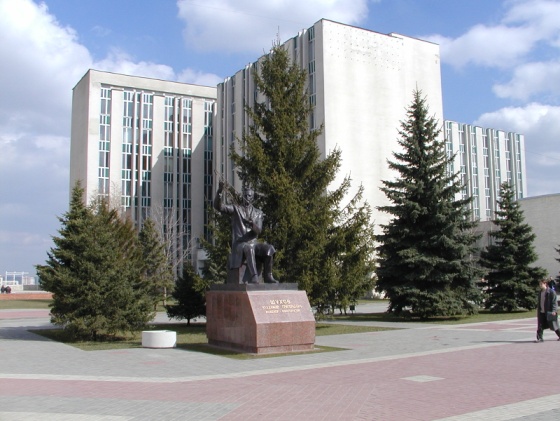 